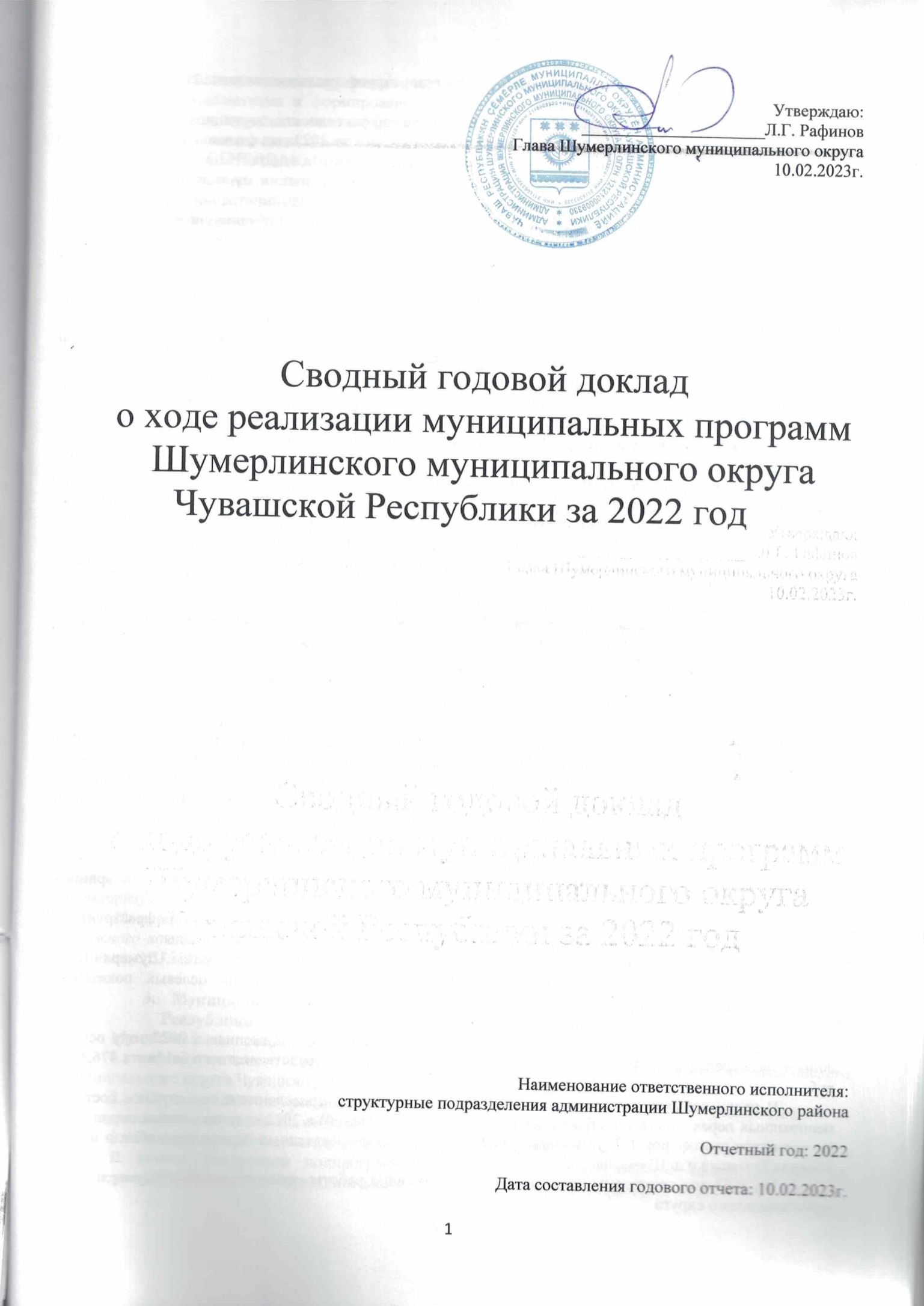 Утверждаю: _____________________Л.Г. РафиновГлава Шумерлинского муниципального округа10.02.2023г.Сводный годовой докладо ходе реализации муниципальных программШумерлинского муниципального округа Чувашской Республики за 2022 годНаименование ответственного исполнителя: структурные подразделения администрации Шумерлинского районаОтчетный год: 2022Дата составления годового отчета: 10.02.2023г.В 2022 году в Шумерлинском муниципальном округе реализовывались 21 муниципальная программа.Сводный доклад о ходе реализации и оценке эффективности муниципальных программ Шумерлинского муниципального округа Чувашской Республики за 2022 год (далее – Сводный доклад) подготовлен на основе данных структурных подразделений администрации Шумерлинского муниципального округа в соответствии с Порядком разработки и реализации муниципальных программ Шумерлинского муниципального округа (постановление главы администрации Шумерлинского муниципального округа от 31.01.2022 № 28) и включает в себя следующую информацию за 2022 год: основные результаты, достигнутые в отчетном году;характеристику вклада основных результатов в решение задач и достижение целей муниципальной программы;сведения об использовании бюджетных ассигнований бюджета Шумерлинского муниципального округа и иных средств на реализацию основных мероприятий (мероприятий) подпрограмм;запланированные, но не достигнутые результаты с указанием нереализованных или реализованных не в полной мере основных мероприятий (мероприятий);анализ факторов, повлиявших на ход реализации муниципальной программы;анализ фактических и вероятных последствий влияния указанных факторов на основные параметры муниципальной программы;информацию об изменениях, внесенных в муниципальную программу;предложения по дальнейшей реализации муниципальной программы, в том числе по изменению форм и методов управления реализацией муниципальной программы, сокращению (увеличению) финансирования и (или) корректировке, досрочному прекращению выполнения основных мероприятий (мероприятий) или муниципальной программы в целом.В целом муниципальные программы Шумерлинского муниципального округа  реализованы. Результаты реализации муниципальных программ Шумерлинского муниципального округа  Чувашской Республики:Муниципальная программа Шумерлинского муниципального округа Чувашской Республики «Развитие транспортной системы Шумерлинского муниципального округа»Муниципальная программа включает в себя следующие подпрограммы:- «Безопасные и качественные автомобильные дороги»;- «Безопасность дорожного движения».В рамках реализации подпрограммы «Безопасные и качественные автомобильные дороги» на содержание, ремонт, капитальный ремонт, строительство, реконструкция и проектирование (проектно-изыскательные работы) автомобильных дорог общего пользования местного значения в границах Шумерлинского муниципального округа и искусственных сооружений на них, в 2022 году освоены финансовые средства в размере 46386,0 тыс. руб., в том числе за счет средств республиканского бюджета 34642,7 тыс. руб. и за счет средств местного бюджета 11743,3 тыс. руб. Отремонтировано 12,7 км автомобильных дорог общего пользования местного значения в границах населенных пунктов сельских поселений, и вне границ населенных пунктов в границах муниципального округа.Мониторинг и контроль за состоянием инженерной и транспортной инфраструктурой Шумерлинского муниципального округа проводятся ежегодно в весенне-осенние периоды. В соответствии с Методикой оценки эффективности муниципальных программ Шумерлинского района результативность выполнения  программы  и степень достижения целевых показателей характеризуется как эффективная.В рамках реализации подпрограммы «Безопасность дорожного движения» в 2022 году освоены финансовые средства в размере 476,8 тыс. руб., в том числе за счет средств местного бюджета 476,8 тыс. руб.В целях повышения безопасности дорожного движения и приведения в нормативное состояние пешеходных переходов (в т.ч. вблизи образовательных учреждений) в 2022 году проведены мероприятия по установке светофоров Т.7, установке дорожных знаков и искусственных неровностей вблизи школ с. Нижняя Кумашка и д. Шумерля. На 2023 год также запланированы соответствующие работы около двух СОШ Шумерлинского муниципального округаПо вопросам проведения профилактических мероприятий по предупреждению детского дорожно-транспортного травматизма и формированию у детей навыков безопасного поведения на дорогах и железнодорожных переездах неоднократно проводились заседания комиссии по обеспечению безопасности дорожного движения с участием представителей администрации муниципального округа, МО МВД России, ОГИБДД МО МВД «Шумерлинский».В соответствии с вышеизложенным в общеобразовательных организациях Шумерлинского муниципального округа была проведена профилактическая неделя (далее - неделя безопасности) с проведением мероприятий, направленных на пропаганду безопасности дорожного движения по снижению детского дорожно-транспортного травматизма. Целями и задачами данной муниципальной программы являются обеспечение транспортного обслуживания населения и улучшение состояния дорожных условий дорог. Основные мероприятия муниципальной программы реализованы, индикаторы преимущественно достигнуты, уровень освоения финансовых средств - 100 %.В муниципальную программу были внесены изменения:1. Постановление администрации Шумерлинского муниципального округа от 08.07.2022 № 518 «О внесении изменения в постановление администрации Шумерлинского муниципального округа от 15.04.2022 № 257 «Об утверждении муниципальной программы Шумерлинского муниципального округа Чувашской Республики «Развитие транспортной системы Шумерлинского муниципального округа»2. Постановление администрации Шумерлинского муниципального округа  от  22.09.2022 № 756 «О внесении изменения в постановление администрации Шумерлинского муниципального округа от 15.04.2022 № 257 «Об утверждении муниципальной программы Шумерлинского муниципального округа Чувашской Республики «Развитие транспортной системы Шумерлинского муниципального округа»Непосредственный исполнитель: Специалист-эксперт отдела строительства, дорожного хозяйства и ЖКХ Управления по благоустройству и развитию территорий Маскина А.Г., 2-39-05, shumstroy05@cap.ru  Муниципальная программа Шумерлинского муниципального округа Чувашской Республики  «Комплексное развитие сельских территорий Шумерлинского муниципального округа»Программа включает в себя следующие подпрограммы: «Создание условий для обеспечения доступным и комфортным жильем сельского населения»;«Создание и развитие инфраструктуры на сельских территориях».В рамках подпрограммы «Создание и развитие инфраструктуры на сельских территориях» освоено 137 974,6 тыс. рублей, из них республиканский бюджет составил  – 116 352,7 тыс. руб., бюджет Шумерлинского муниципального округа – 21 621,9 тыс. руб.  на следующее мероприятие: - Проектирование, строительство, реконструкция автомобильных дорог общего пользования местного значения вне границ населенных пунктов в границах, муниципального округа и в границах населенных пунктов поселений» – 58 915,9 тыс. руб.- Реализация инициативных проектов – 79 058,7тыс. руб.В соответствии с Методикой оценки эффективности муниципальных программ Шумерлинского района результативность выполнения  программы  и степень достижения целевых показателей характеризуется как эффективная.Непосредственный исполнитель: главный специалист - эксперт отдела строительства, дорожного хозяйства и ЖКХ УБРТ администрации Шумерлинского муниципального округа Сафонова О.Н., тел. 8(83536)2-39-05, Email: shumstroy03@cap.ru Муниципальная программа Шумерлинского муниципального округа Чувашской Республики «Модернизация и развитие сферы жилищно-коммунального хозяйства»Муниципальная программа включает в себя следующие подпрограммы:1. «Модернизация коммунальной инфраструктуры на территории Шумерлинского муниципального округа Чувашской Республики»;2. «Строительство и реконструкция (модернизация) объектов питьевого водоснабжения и водоподготовки с учетом оценки качества и безопасности питьевой воды»;3. «Газификация Шумерлинского муниципального округа».В рамках реализации подпрограммы «Модернизация коммунальной инфраструктуры на территории Шумерлинского муниципального округа Чувашской Республики» в 2022 году освоены финансовые средства в размере 2793,8 тыс. руб., в т.ч. средства местного бюджета 2793,8 тыс. руб. Освоение финансовых средств - 100%.В рамках основного мероприятия «Обеспечение качества жилищно-коммунальных услуг» в 2022 году выполнены работы по текущему ремонту канализаций с установкой септика для сбора сточных хозяйственных вод, выполнение тех. присоединений объектов водоснабжения, подготовка котельных к осенне-зимнему периоду, разработка схем водоснабжения, водоотведения и теплоснабжения и др. на общую сумму 2784,8 тыс. руб.В рамках основного мероприятия «Улучшение потребительских и эксплуатационных характеристик жилищного фонда, обеспечивающих гражданам безопасные и комфортные условия проживания» оплачена сумма 9,0 тыс. руб. взносов за капитальный ремонт муниципальных помещений в многоквартирных домах, участвующих в программе Республиканской программы капитального ремонта общего имущества в многоквартирных домах, расположенных на территории Чувашской Республики, на 2014 - 2043 годы. В 2022 году основное мероприятие «Оказание государственной поддержки собственникам помещений (гражданам) при переводе многоквартирного дома с централизованного на индивидуальное отопление» не финансировалось. Из 3х основных мероприятий данной подпрограммы выполнено - 2, что составляет  66% выполнения. На подпрограмму «Строительство и реконструкция (модернизация) объектов питьевого водоснабжения и водоподготовки с учетом оценки качества и безопасности питьевой воды» затрачены денежные средства в размере 1577,7 тыс. руб., в т.ч. за счет средств местного бюджета 1577,7 тыс. руб. В рамках реализации основного мероприятия 1 «Развитие системы водоснабжения муниципальных образований» проведены работы по капитальному ремонту источников водоснабжения (водонапорных башен и водозаборных скважин) в количестве 15 объектов на сумму 1577,7 тыс. руб. На основное мероприятие 2 «Водоотведение и очистка бытовых сточных вод» денежные средства местного бюджета не выделялись. Из 2-х основных мероприятий данной подпрограммы выполнено - 1, что составляет 50% выполнения.В рамках реализации подпрограммы «Газификация Шумерлинского муниципального округа» в 2022 году освоены финансовые средства в размере 153,7 тыс. руб., в том числе за счет средств местного бюджета 153,7 тыс. руб., что составляет 100% Данная подпрограмма реализует мероприятия по строительству новых и реконструкцию уже имеющихся газопроводных сетей, сооружений и отдельных объектов на территории Шумерлинского муниципального округа. Основное мероприятие данной подпрограммы выполнено. Средства республиканского бюджета Чувашской Республики в 2022 году на муниципальную программу Шумерлинского муниципального округа «Модернизация и развитие сферы жилищно-коммунального хозяйства» не выделялись. Целями и задачами данной муниципальной программы являются создание условий для приведения коммунальной инфраструктуры в соответствие со стандартами качества, обеспечивающими комфортные и безопасные условия проживания населения Шумерлинского муниципального округа Чувашской Республики. Все запланированные мероприятия данной муниципальной программы частично выполнены, работы по основным мероприятиям реализованы, индикаторы преимущественно достигнуты, уровень освоения финансовых средств - 100 %.В соответствии с Методикой оценки эффективности муниципальных программ Шумерлинского района результативность выполнения  программы  и степень достижения целевых показателей характеризуется как эффективная.В муниципальную программу были внесены изменения:1. Постановление администрации Шумерлинского муниципального округа от 08.07.2022 №520 «О внесении изменения в постановление администрации Шумерлинского муниципального округа от 15.04.2022 № 255 «Об утверждении муниципальной программы Шумерлинского муниципального округа Чувашской Республики «Модернизация и развитие сферы жилищно-коммунального хозяйства».2. Постановление администрации Шумерлинского муниципального округа от 22.09.2022 №754 «О внесении изменения в постановление администрации Шумерлинского муниципального округа от 15.04.2022 № 255 «Об утверждении муниципальной программы Шумерлинского муниципального округа Чувашской Республики «Модернизация и развитие сферы жилищно-коммунального хозяйства»Исполнитель: Маскина А.Г., 2-39-05, shumstroy05@cap.ru Муниципальная программа Шумерлинского муниципального округа Чувашской Республики «Развитие строительного комплекса и архитектуры» Программа включает в себя подпрограмму «Градостроительная деятельность в Шумерлинском муниципальном округе Чувашской Республики», целью которой является обеспечение устойчивого развития территорий Шумерлинского муниципального округа Чувашской Республики посредством реализации документов территориального планирования. В рамках программы в 2022 году подготовлен генеральный план Шумерлинского муниципального округа. Общая сумма составила 970 тысяч рублей, в том числе субсидии Республиканского бюджета составили 921,5 тысяч рублей, средства местного бюджета – 48,5 тысяч рублей.В соответствии с Методикой оценки эффективности муниципальных программ Шумерлинского района результативность выполнения  программы  и степень достижения целевых показателей характеризуется как высокоэффективная.Непосредственный исполнитель: Главный специалист-эксперт отдела строительства, дорожного хозяйства и ЖКХ Управления по благоустройству и развитию территорий Крымова Л.В., 2-39-05, shumstroy05@cap.ru Муниципальная программа Шумерлинского муниципального округа Чувашской Республики «Формирование современной городской среды» Программа включает в себя подпрограмму «Благоустройство дворовых и общественных территорий» в Шумерлинском муниципальном округе Чувашской Республики, целью которой является содействие благоустройству территорий населенных пунктов Шумерлинского муниципального округа Чувашской Республики. На 2022 год в рамках программы за счет бюджета Шумерлинского муниципального округа запланирована сумма в размере 14899,47 тысяч рублей.В соответствии с Методикой оценки эффективности муниципальных программ Шумерлинского района результативность выполнения  программы  и степень достижения целевых показателей характеризуется как эффективная.Непосредственный исполнитель: Главный специалист-эксперт отдела строительства, дорожного хозяйства и ЖКХ Управления по благоустройству и развитию территорий Крымова Л.В., 2-39-05, shumstroy05@cap.ruМуниципальная программа Шумерлинского муниципального округа Чувашской Республики «Обеспечение граждан  Шумерлинского муниципального округа Чувашской Республики доступным и комфортным жильем»Программа утверждена постановлением администрации Шумерлинского муниципального округа 15.04.2022г. и включает в себя следующие подпрограммы:  «Поддержка строительства жилья в Шумерлинском муниципальном округе Чувашской Республики»;«Обеспечение жилыми помещениями детей-сирот и детей, оставшихся без попечения родителей, лиц из числа детей-сирот и детей, оставшихся без попечения родителей».В рамках подпрограммы «Поддержка строительства жилья в Шумерлинском муниципальном округе Чувашской Республики» освоено 4 469,7 тыс. рублей, федеральный бюджет – 2 882,7 тыс. руб., республиканский бюджет – 1 161,7 тыс. руб, бюджет Шумерлинского муниципального округа – 425,3 тыс. руб.  на следующее мероприятие: - Обеспечение граждан доступным жильем – 4 469,7 тыс. руб. Таким образом, в 2022 году улучшили свое жилищное положение семь молодых семей.В рамках подпрограммы «Обеспечение жилыми помещениями детей-сирот и детей, оставшихся без попечения родителей, лиц из числа детей-сирот и детей, оставшихся без попечения родителей» планировалось освоение для одного претендента (на начало года) в сумме 1404,6 тыс. руб., из  федерального и республиканского бюджетов. Средства не использованы по причине исключения  претендента из списка детей – сирот и детей, оставшихся без попечения родителей, которые подлежат обеспечению благоустроенными жилыми помещениями специализированного жилищного фонда по договорам найма специализированных жилых помещений на основании включения данного претендента в аналогичный список г. ЧебоксарыВсе выделенные средства на муниципальную программу «Обеспечение граждан  Шумерлинского муниципального округа Чувашской Республики доступным и комфортным жильем» освоены. Уровень использования финансовых средств - 100 %.Основные мероприятия муниципальной программы реализованы, индикаторы преимущественно достигнуты.В соответствии с Методикой оценки эффективности муниципальных программ Шумерлинского района результативность выполнения  программы  и степень достижения целевых показателей характеризуется как эффективная.Непосредственный исполнитель:  главный специалист - эксперт отдела строительства, дорожного хозяйства и ЖКХ УБРТ администрации Шумерлинского муниципального округа Сафонова О.Н., тел. 8(83536)2-39-05, Email: shumstroy03@cap.ru Муниципальная программа  Шумерлинского муниципального округа Чувашской Республики «Обеспечение общественного порядка и противодействие преступности»Муниципальная программа «Обеспечение общественного порядка и противодействие преступности» утверждена постановлением администрации Шумерлинского муниципального округа от 29.03.2022 № 189 (далее - Муниципальная программа). В течение 2022 года в Муниципальную программу были внесены изменения (Постановление от 12.07.2022 № 530).  Объемы финансирования муниципальной программы и подпрограмм, включенных в муниципальную программу, приведены в соответствие с Решением Собрания депутатов Шумерлинского муниципального округа от 10.12.2021 № 3/1 «О  бюджете  Шумерлинского муниципального округа Чувашской Республики на 2022 год и на плановый период 2023 и 2024 годов» (в ред. решения Собрания депутатов Шумерлинского муниципального округа от 28.12.2022 № 20/1). Фактические расходы  на реализацию Муниципальной программы за 2022 год составили в сумме 462,7 тыс. рублей или 100% от плановых назначений.Одновременно уточнены значения целевых показателей (индикаторов) муниципальной программы.В 2022 году на реализацию мероприятий профилактической направленности в Шумерлинском муниципальном округе муниципальной программы Шумерлинского муниципального округа «Обеспечение общественного порядка и противодействие преступности» выделено 462,7 тыс. руб., в т.ч. по подпрограмме «Профилактика правонарушений» - 45,0 тыс. руб. На материальное стимулирование деятельности народных дружинников муниципальной программы  «Обеспечение общественного порядка и противодействие преступности» на 2022 г. выделено 28,0 тыс. рублей. На профилактику и предупреждение рецидивной преступности, ресоциализацию и адаптацию лиц, освободившихся из мест лишения свободы, и лиц, осужденных                  к уголовным наказаниям, не связанным с лишением свободы, на 2022 г. выделено 5,0 тыс. рублей. На мероприятие по профилактике и предупреждению бытовой преступности, а также преступлений, совершенных в состоянии алкогольного опьянения, в 2022 г. выделено 7,0 тыс. рублей.Социальное сопровождение несовершеннолетних и семей осуществляется по участковому принципу. Специалистами БУ ЧР  «Шумерлинский комплексный центр социального обслуживания населения» Минтруда проводится работа с семьями и детьми, направленная на раннее выявление семей и несовершеннолетних, находящихся в трудной жизненной ситуации, предрасположенных к социальному неблагополучию. В 2022 году проведено 46 межведомственных комплексных профилактических рейдов по семьям, находящимся в социально опасном положении. По каждому посещению составлены акты обследования жилищно-бытовых условий проживания несовершеннолетних. В ходе рейдов было выявлено 53 фактов ненадлежащего исполнения родителями своих обязанностей по воспитанию, содержанию и защите прав и интересов несовершеннолетних детей. В дальнейшем поведение таких родителей было рассмотрено на заседании КДН и ЗП Шумерлинского муниципального округа. Субъектами профилактики было организовано 12 выездов мобильной бригады, было посещено 64 семей, в которых обслужено 141 клиент, выявлено 2 семьи, находящиеся в трудной жизненной ситуации (АППГ-7).В ходе посещений субъектами профилактики родителям (законным представителям) даются рекомендации по профилактике пожарной безопасности, по ведению здорового образа жизни, о необходимости надлежащего исполнения родительских обязанностей, о профилактике суицидальных проявлений у детей и т.д. Особое внимание в данных семьях уделяется разъяснению родителям основных причин несчастных случаев в детском возрасте. Всем семьям раздаются памятки по профилактике детской смертности от внешних причин. В Шумерлинском муниципальном округе действует клуб молодой семьи «Растишка» при Туванском культурно-оздоровительном центре, который активно сотрудничает со всеми субъектами профилактики района. При структурно подразделении №4 БУ «Республиканский наркологический диспансер» Минздрава Чувашии г. Шумерля действует программа «Школа для родителей» и группа само- и взаимопомощи «Щит», где с родителями проводятся консультации о том, как правильно взаимодействовать с ребенком. Ведется работа со средствами массовой информации по социально-психологическим вопросам семьи и детства, а также о существующей системе оказания медико-социальной и психологической помощи: данная информация печатается в районной общественно-политической газете «Вперед» почти в каждом номере.Субъектами профилактики безнадзорности и правонарушений несовершеннолетних совместно с сотрудниками полиции МО МВД России «Шумерлинский» за отчетный период проведено 6 рейдовых мероприятий по реализации Закона ЧР от 24.07.2009 года  № 43 «О  некоторых мерах по защите детей от факторов, негативно влияющих на их физическое, интеллектуальное, психическое, духовное и нравственное развитие», а также по местам массового скопления молодежи. В ходе рейдов были посещены объекты и учреждения Шумерлинского муниципального округа, в которых запрещено и ограничено нахождение несовершеннолетних детей в ночное время суток. В процессе посещения был выявлен факт нахождения одного несовершеннолетнего ребенка на улице в общественном месте в ночное время суток (АППГ- 0).По состоянию на 01.01.2023 года на учете в комиссии по делам несовершеннолетних и защите их прав Шумерлинского муниципального округа состоят 12 семей, в них проживают 23 ребенка (АППГ 2021 г. – состояло 11 семей, в них проживало 24 детей).  В 2022 году 3 лиц были лишены (ограничены) в родительских правах (АППГ-2).За ненадлежащее исполнение родительских обязанностей по ст. 5.35 КоАП РФ было возбуждено 53 административных производства (АППГ-35).На особом контроле находятся семьи, находящиеся в социально опасном положении, из них многодетных – 5 семей. На каждую семью, состоящую на учете, разрабатываются и реализуются  индивидуальные программы реабилитации. В реализации программ участие принимают все субъекты профилактики безнадзорности и правонарушений несовершеннолетних.По состоянию на 01.01.2023 года количество несовершеннолетних, стоящих на учете,-2 (АППГ-12, снижение в 6 раз), за 2022 год количество несовершеннолетних, привлеченных к административной ответственности-3 (АППГ-9).В каждом сельском поселении Шумерлинского муниципального округа в 2022 году проведены заседания Советов профилактики правонарушений. На заседаниях Советов профилактики были проведены профилактические беседы с такими категориями лиц, как: освободившимися из мест лишения свободы, злоупотребляющими спиртными напитками, семейными дебоширами, уклоняющимися от уплаты алиментов), неблагополучными семьями. В 2022 году проведено 4 заседания межведомственной комиссии по профилактике правонарушений в Шумерлинском муниципальном округе, на которых было рассмотрено 16 вопросов.Согласно оценки эффективности муниципальных программ муниципальная программа Шумерлинского муниципального округа «Обеспечение общественного порядка и противодействие преступности» является эффективной.Непосредственный исполнитель - заместитель главы - начальник отдела образования, спорта и молодежной политики администрации Шумерлинского муниципального округа Чебутаев Р.А. (тел. (83536) 2-13-15 (доб.108), e-mail: shumobrazov@cap.ru).Муниципальная программа Шумерлинского муниципального округа Чувашской Республики «Развитие образования»Муниципальная программа «Развитие образования» утверждена постановлением администрации Шумерлинского муниципального округа от 21.03.2022 № 162 (далее - муниципальная программа). В течение 2022 года в муниципальную программу были внесены изменения. (Постановления от 12.07.2022 № 529, от 12.09.2022 №726). Объемы финансирования Муниципальной программы и подпрограмм, включенных в Муниципальную программу, приведены в соответствие с Решением Собрания депутатов Шумерлинского муниципального округа от 10.12.2021 № 3/1 «О  бюджете  Шумерлинского муниципального округа Чувашской Республики на 2022 год и на плановый период 2023 и 2024 годов» (в ред. решения Собрания депутатов Шумерлинского муниципального округа от 28.12.2022 № 20/1). 	Одновременно уточнены значения целевых показателей (индикаторов) Муниципальной программы.Объем финансирования Муниципальной программы на 2022 год составил в сумме 125233,6 тыс. руб. Фактические расходы на реализацию Муниципальной программы составили в сумме 124776,6 тыс. руб., что составляет 99,6% от плановых назначений.Программа включает в себя следующие подпрограммы: -  «Муниципальная поддержка развития образования»; -  «Молодежь Шумерлинского муниципального округа»;-  «Развитие воспитания в образовательных организациях Шумерлинского муниципального округа»;- «Патриотическое воспитание  и допризывная подготовка молодежи Шумерлинского муниципального округа»;- «Обеспечение реализации муниципальной программы Шумерлинского муниципального округа «Развитие образования».В Шумерлинском муниципальном округе в 2022 году функционировало 8 образовательных учреждений, в том числе 7 общеобразовательных и 1 учреждение дополнительного образования, 9 дошкольных групп. Всего: 405 школьника, 98 дошкольников, 288 детей, получающих дополнительное образование. В учреждениях образования работает 88 педагогических работников.В 2022 году выполнен монтаж вентиляции в пищеблоках 3 образовательных учреждений (МБОУ «Егоркинская СОШ», МБОУ «Шумерлинская СОШ» и МБОУ «Юманайская СОШ им. С.М. Архипова» на общую сумму 527,5 тыс. рублей. Обустроены санузлы для обучающихся с особенностями развития в 5 зданиях образовательных учреждений на сумму 1 033,1 тыс. руб.тыс. руб., ремонт туалетов в помещении спортзала МАОУ «Ходарская СОШ им. И.Н. Ульянова» на сумму 347,4 тыс. руб. и установлено новое оборудование для пищеблока на сумму 294,5 тыс. рублей. Произведен монтаж периметрального освещения в МБОУ «Юманайская СОШ им. С. М. Архипова» и МБОУ «Туванская ООШ» на сумму 229 тыс. рублей.В рамках инициативного бюджетирования в образовательных учреждениях в 2022 году реализовано 4 проекта:Замена оконных блоков в спортивном зале учебного корпуса МБОУ «Алгашинская СОШ» пос. Красный Октябрь, замена светильников и обновление ограждения территории МБОУ «Туванская ООШ», ремонт игровой площадки для дошкольной группы МБОУ «Егоркинская СОШ» на общую сумму 1 423,5 млн. рублей.Во всех школах был проведен косметический ремонт учебных кабинетов, коридоров, пищеблоков, проведено благоустройство пришкольных территорий и др. Важным показателем качества образования является итоговая аттестация выпускников. Об этом свидетельствуют результаты единого государственного экзамена. В 2022 году успешно со сдачей экзамена по русскому языку справились 100% обучающихся, по математике успешно сдали 100%. Все выпускники 9 классов также получили аттестаты об окончании основной школы. Cформирована система работы с талантливыми детьми, на региональном этапе Всероссийской олимпиады школьников занято 1 призового места.В 2022 году за особую творческую устремленность 1 представитель молодежи Шумерлинского муниципального округа удостоен Именной стипендии Главы Чувашской Республики, стипендии главы администрации Шумерлинского муниципального округа в размере 500 рублей - 10 обучающихся.Продолжается работа по реализации в районе национального проекта «Образование».В рамках национального проекта «Образование» в Шумерлинском районе реализуются региональные проекты: «Современная школа», «Успех каждого ребенка», «Поддержка семей, имеющих детей», «Цифровая образовательная среда», «Учитель будущего», «Социальная активность». Обеспечено функционирование системы персонифицированного финансирования дополнительного образования детей. Каждый ребенок, посещающий учреждения дополнительного образования, получил сертификат, по которому выбрал то направление, которое ему интересно. На реализацию мероприятия из бюджета Шумерлинского района выделено 2240,2 тыс. руб. Созданы Центры образования естественно-научной и технологической направленности «Точка роста» в МБОУ «Егоркинская СОШ» и МБОУ «Юманайская СОШ», на которые выделены денежные средства в сумме 3004,2 тыс. рублей.Заработная плата педагогических работников за 2022 год составила:- в дошкольных образовательных организациях - 30541,67 руб. (2021 г. - 29059,85 руб.);- в общеобразовательных организациях - 31271,83 руб. (2021 г. - 32194,70 руб.);- в дополнительных образовательных организациях - 33880,30 руб. (2021 г. - 30816,70 руб.).Согласно оценки эффективности муниципальных программ муниципальная программа Шумерлинского муниципального округа «Развитие образования» является эффективной.Непосредственный исполнитель - заместитель главы - начальник отдела образования, спорта и молодежной политики администрации Шумерлинского муниципального округа Чебутаев Р.А. (тел. (83536) 2-13-15 (доб.108), e-mail: shumobrazov@cap.ru).Муниципальная программа  Шумерлинского муниципального округа Чувашской Республики «Социальная поддержка граждан»  Муниципальная программа «Социальная поддержка граждан» утверждена постановлением администрации Шумерлинского муниципального округа от 21.03.2022 № 161 (далее - Муниципальная программа). Фактические расходы на реализацию Муниципальной программы за 2022 год составили в сумме 1885,7 тыс. рублей или 94,7% от плановых назначений (1991,4 тыс. рублей).В Шумерлинском муниципальном округе проживают 7816 человека, каждый третий является получателем мер социальной поддержки, социальных пособий за счет средств федерального бюджета, республиканского бюджета Чувашской Республики и бюджета Шумерлинского муниципального округа.Социальное обслуживание граждан пожилого возраста и инвалидов в Шумерлинском районе осуществляет Бюджетное учреждение Чувашской Республики «Шумерлинский комплексный центр социального обслуживания населения» Минтруда Чувашии. Неотложные социальные услуги оказаны пожилым людям оказывают 3 мобильные бригады, комплектуемые сотрудниками центров с привлечением специалистов подразделений Пенсионного фонда Российской Федерации, медицинских организаций, учреждений культуры, юристов, специалистов сферы бытового обслуживания.	 Обеспечена выплата за выслугу лет 4 муниципальным служащим в Шумерлинском муниципальном округе, выплаты по оплате жилищно-коммунальных услуг 86 педагогическим работникам образовательных учреждений, работающим  и проживающим в сельской местности, другим категориям специалистов, работающим и проживающим в сельской местности - 48 человек. В Шумерлинском муниципальном округе проживают 523 одиноко проживающих граждан пожилого возраста и инвалидов, состоящих на учете в БУ «ШКЦСОН» Минтруда  Чувашии. Их социальная поддержка характеризуется системой мер, обеспечивающих им социальные гарантии в соответствии с законодательством Российской Федерации и законодательством Чувашской Республики.	Гражданам с ограниченными возможностями здоровья предоставляются гарантии трудовой занятости. Согласно оценки эффективности муниципальных программ муниципальная программа Шумерлинского муниципального округа «Социальная поддержка граждан» является эффективной.Непосредственный исполнитель - заместитель главы - начальник отдела образования, спорта и молодежной политики администрации Шумерлинского муниципального округа Чебутаев Р.А. (тел. (83536) 2-13-15 (доб.108), e-mail: shumobrazov@cap.ru).Муниципальная программа Шумерлинского муниципального округа Чувашской Республики «Развитие сельского хозяйства  регулирование рынков сельскохозяйственной  продукции, сырья и продовольствия»Сельское хозяйство остается  основным и важным  сектором экономики Шумерлинского муниципального округа, доля  которого  составляет более 90 % от объема  валовой  продукции.По оперативной информации объем валовой продукции сельского хозяйства во всех категориях хозяйств за  2022 год в действующих ценах составил 690,0 млн. рублей.  Индекс производства продукции – 118%. Объем бюджетного финансирования на 01.01.2023 года на развитие агропромышленного комплекса округа  составил  3,82 млн. руб., в том числе:                               - из федерального бюджета 1,75 млн. руб.;                                                                                            - из республиканского бюджета Чувашской Республики -2,07 млн. руб.Посевная площадь сельскохозяйственных культур в сельскохозяйственных предприятиях и КФХ округа составила 7998,7 га – 107 % к уровню 2021 года (в 2021 году -7521 га), в том числе зерновой клин - 5715 га или 110 % к уровню прошлого года (в 2021 году- 5216 га). Под урожай 2022 года посеяно озимых зерновых культур на площади 2225 га, что составляет 105% к плану (план 2128 га).Картофель посажен на площади 30,4 га, что составляет 780%  к уровню 2021 года. На темп полевых работ оказали влияние погодные условия - поздняя весна,  осадков в августе выпало менее 10 % от средних многолетних значений (68%), при этом количество осадков в сентябре более чем в 2,5 раза превысило месячную норму (253%). Не все хозяйства завершили сезонные полевые работы вовремя. Пострадали площади под картофелем и овощами, снизилась урожайность.Под урожай 2023 года озимые зерновые культуры планировалось разместить на площади 2200 га. Дождливая погода помешала севу озимых зерновых культур. Посеяно  1141 га озимых культур (что составляет 52% к плану сева). Не выполнили свои плановые обязательства АО «Вурнарский мясокомбинат» (посеял зерновые культуры на площади 450 га при плане  800 га), ИП Мазумдер (не приступил к севу озимых зерновых культур из-за переувлажнения почвы при плане 870 га). Валовой сбор зерна после доработки составил 14554,7 тонн (или 233% к уровню прошлого года), при средней урожайности 29,2 ц/га (213 % к уровню 2021 года). Собрано 340 тонн картофеля – (466 % к уровню 2021 года) при средней урожайности 236,7 ц/га, овощей- 205 тонн – (115 % к уровню 2021 года) при средней урожайности 186,4 ц/га  и рапса -  522 тонны (213 %  к уровню 2021 года) при урожайности 10 ц/га. Вспахано зяби под урожай 2023 года на площади 3490 га, (на уровне прошлого года).На 1 января 2023г. на территории округа насчитывалось 4070 га необрабатываемых земель сельскохозяйственного назначения. Основные массивы неиспользуемых земель расположены в Русско-Алгашинском и  Большеалгашинском сельских поселениях. В 2022  году планировалось ввести в оборот 2090 га необрабатываемых земель. По состоянию на 1 января 2023 года введено в оборот  426,65 га залежных земель, что составляет 21% от плана ввода. На 1 января 2023 года осталось  3643,35 га  необрабатываемых земель. План ввода на 2023 год -723,5 га.Заготовлено 1514 тонн сена или 119,5 % к плану, 1000 тонн  сенажа или 157,7 % к плану заготовки. Всего заготовлено 29,7 ц.к.ед. на 1 условную голову скота (или 103 % к плану).По оперативным данным за 2022 год во всех категориях хозяйств  произведено 634,3 тонны мяса, что составляет 101% к уровню 2021 года,  6309,4 тонны молока или 96,3 % к аналогичному периоду 2021 года получено 1871,2 тысяч штук яиц – 100,3 % к уровню 2021 года. В 2022 году во всех категориях хозяйств округа поголовье крупного рогатого составило 2575 голов или 94,8 % к уровню 2021 года, в том числе поголовье коров - 1442 головы или 92,9 % к уровню 2021 года, свиней – 130 голов или 78%.Среднемесячная заработная плата работников, занятых в сельскохозяйственном производстве, составила 27,3 руб. или 105,9% к аналогичному периоду прошлого года. Сельхозтоваропроизводителями  округа приобретено 12 ед.  сельскохозяйственной техники, в том числе зерноуборочный комбайн Acros -585 и трактор Беларусь 1523.3 (СХПК «Комбинат») на общую сумму 29,2 млн. руб. Объем перечисленной  субсидии  на возмещение части затрат на приобретение техники и оборудования аграриям округа на сегодняшний день составил  1,95 млн. рублей.Для увеличения посевных площадей под сельскохозяйственными культурами в 2023 году проведена определенная работа.  В целях предоставления земельных участков, находящихся в государственной или муниципальной собственности, гражданам РФ или  российским        юридическим лицам в аренду без проведения торгов в целях осуществления деятельности по производству продукции по Шумерлинскому муниципальному округу  предоставлены 18 земельных участков общей площадью 488,52 га. В сентябре 2021 года по итогам открытого аукциона заключены договора аренды на 10 земельных участков с общей площадью 540 га с КФХ Брагина А.А. для производства зерновых культур на территориях Шумерлинского, Русско-Алгашинского и Краснооктябрьского сельских поселений. На сегодняшний день КФХ Брагина проведены культуртехнические работы на площади 279 га.В январе 2023 года им будет предоставлено   еще 5 земельных участка в аренду без торгов площадью 129 га, в феврале – еще 2 земельных участка площадью 83 га  (на стадии межевания).  Ими приобретены 2 трактора  на сумму 21,8 млн руб. : в том числе трактор  Беларусь -1221.3 и трактор Ростельмаш -2375. Планируют до начала весенне- полевых работ приобрести еще 8 ед. сельхозтехники на сумму 8 млн. руб., и посеять яровых зерновых культур на 500 га. ООО «Традиции вкуса» произведено за 2022 год 432 тонны хлебобулочных и кондитерских изделий. Реализован проект по розливу природной питьевой воды под маркой «Лесной кристалл» мощностью 113,4 тыс. л. в год. Объем инвестиций составил 2 млн. руб., создано 1 рабочее место. На следующий год планируется увеличение объема производства хлебобулочных изделий на 30% или 180 тонн в год (идет установка еще одной печки). В 2023 году планируется дополнительно установка еще трех печей и  установка новой линии розлива питьевой воды в тары малого объема и пуск в эксплуатацию второй артезианской скважины. Объем инвестиций составит более 15 млн. руб.  В настоящее время рассматривается вопрос по размещению гостиничного хозяйства   в одном из административных зданий, установка беседок, организация парковки по направлению развития сельского туризма. АО «Шумерлинский хлебозовод» произведено хлебобулочной продукции 2210,56 тыс. тонн на сумму 142824,3 тыс. руб. Численность работников составляет 154 человека, среднемесячная зарплата-  24,1 тыс. руб.Также    администрацией округа в рамках пилотного проекта  начаты работы по внедрению  нового вида господдержки и предоставлению субсидий из федерального, республиканского  и местного бюджетов на развитие ЛПХ, ведение которых осуществляют граждане, применяющие специальный налоговый  режим «Налог на профессиональный доход».  По состоянию на 01.01.2023 год по Шумерлинскому муниципальному округу  данной мерой господдержки  воспользовались 11 человек из 7 территориальных отделов,  самозанятые   получили всего 1770,46 тыс. руб. субсидий.Наиболее востребованы следующие направления данной субсидии:  - на содержание коров и овец (частично возмещены затраты на 49 коров на 329,0 тыс. руб. и на 13 овец  - на 6,5 тыс. руб.);  - на приобретение коров (5 получателями закуплено  9 коров на 630,0 тыс. руб.);  - на приобретение сельхозтехники и оборудования (приобретено 5 получателями  13 ед. сельхозтехники на 804,96 тыс. руб.). Всего самозанятыми округа приобретено живности, кормов, сельхозтехники и оборудования на сумму 3735,7 тыс. руб.    Одной из  главных задач администрации Шумерлинского муниципального округа на ближайшие три года является   развитие малых форм хозяйствования на селе – владельцев личных подсобных хозяйств – «самозанятых», которых необходимо активнее вовлекать в решение задач   по организации сбыта и переработки сельскохозяйственной продукции, чтобы селяне могли получить дополнительные доходы и повысить качество жизни. В 2022 году по программе «Комплексное развитие сельских территорий»  реализовано 72 инициативных проекта на сумму 67,77 млн. руб., в 2023 году – утверждено к реализации 85 проектов на сумму - более 90 млн. руб.  Инвестиционные проекты для реализации в 2023 году.Проект №11.  Наименование проекта – производство зерновых культур 2. Инициатор проекта – КФХ Брагин 3. Основные показатели  проекта (общей стоимостью проекта, срок реализации проекта):- общая стоимость проекта -300 млн. руб.- срок реализации проекта- 2022-2028 годы- создание рабочих мест – 12 чел.4. Формы участия инвестора в проекте – собственные и кредитные средства. Проект №21.  Наименование проекта – увеличение объемов производства  хлебобулочных изделий и розлива питьевой воды «Лесной кристалл»2. Инициатор проекта: ООО «Традиция вкуса»3.  Основные показатели  проекта (общей стоимостью проекта, срок реализации проекта):- годы реализации - 2023-2024 годы;- стоимость проекта -15 млн. руб.;- создание рабочих мест -4 чел.          4.  Формы участия инвестора в проекте – собственные и кредитные средства.   Согласно оценки эффективности муниципальных программ муниципальная программа Шумерлинского муниципального округа  является эффективной.Непосредственный исполнитель - Заместитель главы -  начальник отдела сельского хозяйства и экологии администрации Шумерлинского муниципального округа Мостайкин А.А. (тел. (83536) 21415 (доб.127), e-mail: shumselhoz05@cap.ru).Муниципальная программа Шумерлинского муниципального округа Чувашской Республики «Повышение безопасности жизнедеятельности населения и территорий Шумерлинского  муниципального округа»В рамках реализации программы «Повышение безопасности жизнедеятельности населения и территорий Шумерлинского  муниципального округа» и проведения профилактических мероприятий  уменьшилось число пожаров (с 45 пожаров в 2010 г.,- 25 пожаров в 2022 г.),  погибших 3 чел. и 1 чел. пострадавший.В 2022 году на территории  муниципального округа произошла 1 чрезвычайная ситуация.Проведена опашка и обновление минерализованных полос в количестве более 100  км. Закуплены 8 ранцевых огнетушителей. Установлены 10 противопожарных извещателей многодетным и малообеспеченным семьямПроводилось совершенствование взаимодействия правоохранительных, органов местного самоуправления  муниципального округа,  граждан,  их объединений, участвующих в охране общественного порядка в сфере профилактики правонарушений, терроризма и экстремистской деятельности в  Шумерлинском  муниципального округа.В рамках  развития АПК безопасное муниципальное образование (закуплено  7 камер видеонаблюдения  п. Саланчик  Шумерлинский МО  - 2 камеры с распознаванием государственных  номерных знаков (ГРЗ); с. Русские Алгаши  Шумерлинский МО  - 1 камера с ГРЗ; с. Ходары Шумерлинский МО – 1 камера, 1 камера с распознаванием лица. С. Юманай  - 2 камеры с ГРЗ), проведена работа по оснащению ЕДДС техническими средствами (обновлена система пожарной и охранной сигнализации). Согласно оценки эффективности муниципальных программ муниципальная программа Шумерлинского муниципального округа  является эффективной.Заведующий сектором гражданской обороны, чрезвычайных ситуаций и спецпрограмм администрации Шумерлинского муниципального округа Александров В.Л., (тел. +78353622755 (доб.149), e-mail: shumgochs@cap.ru).Муниципальная программа Шумерлинского муниципального округа Чувашской Республики «Содействие занятости населения Шумерлинского  муниципального округа» на 2022–2035 годы»Проводилось совершенствование системы муниципального управления охраной труда в Шумерлинском муниципальном округе;Организовано временное трудоустройство несовершеннолетних граждан от 14 до 18 лет в свободное от учебы время;Произошло сокращение численности работников, занятых в неблагоприятных условиях труда; Снижен уровень профессиональной заболеваемости, производственного травматизма; Повышен уровень социальной защиты работников от профессиональных рисков и их удовлетворенности условиями труда; Прошли обучение по охране труда (12 чел.).	Согласно оценки эффективности муниципальных программ муниципальная программа Шумерлинского муниципального округа  является эффективной.Непосредственный исполнитель - Заведующий сектором гражданской обороны, чрезвычайных ситуаций и спецпрограмм администрации Шумерлинского муниципального округа Александров В.Л., (тел. +78353622755 (доб.149), e-mail: shumgochs@cap.ru).Муниципальная программа Шумерлинского муниципального округа Чувашской Республики "Управление общественными финансами и муниципальным долгом Шумерлинского муниципального округа" На реализацию муниципальной программы «Управление общественными финансами   и муниципальным долгом Шумерлинского муниципального округа» предусмотрено плановых назначений на 2022 год 16 543,9 тыс. рублей, исполнение по мероприятиям составило 15 779,9  тыс. рублей или 95,4 процентов. В рамках подпрограммы "Совершенствование бюджетной политики и обеспечение сбалансированности  бюджета  Шумерлинского муниципального округа" муниципальной программы из бюджета Шумерлинского муниципального округа предусмотрено плановыми назначениями 11 154,9 тыс. рублей, фактические расходы  составили 10 390,9 тыс. рублей или 93,2 процента. Данная подпрограмма включает в себя пять основных мероприятий.В 2022 году по основному мероприятию  «Развитие бюджетного планирования, формирования бюджета на очередной финансовый год и плановый период» за счет средств резервного фонда оказана материальная помощь погорельцам   ввиду уничтожения пожаром строений, бань, домов в объеме 50,0 тыс. рублей (с.Туваны двум жителям, д. Лесные Туваны одному жителю). Нераспределённый резервный фонд составил 775,0 тыс. рублей. По основному мероприятию «Повышение доходной базы, уточнение бюджета Шумерлинского муниципального округа Чувашской Республики в ходе его исполнения с учетом поступления доходов в бюджет Шумерлинского муниципального округа Чувашской Республики» бюджетных ассигнований  не запланировано.По основному мероприятию «Организация исполнения и подготовка отчетов об исполнении муниципального бюджета» плановыми назначениями предусмотрено  1 388,3 тыс. рублей, фактические расходы  составили 1 349,3 тыс. рублей или 97,2 процента.   Бюджетные ассигнования направлены для своевременного исполнения судебных   актов по администрации Шумерлинского муниципального округа.По основному мероприятию «Осуществление мер финансовой поддержки бюджетов муниципальных районов, городских округов и поселений, направленных на обеспечение их сбалансированности и повышение уровня бюджетной обеспеченности» фактические расходы составили 8 991,5 тыс. рублей, что составляет 100% исполнение к плановым назначениям 2022 года. В рамках мероприятия МБУ «ЦХФО Шумерлинского муниципального округа» направлены иные межбюджетные трансферты для частичной компенсации дополнительных расходов на повышение оплаты труда отдельных категорий работников в связи  с увеличением минимального размера оплаты труда в сумме 1 067,6 тыс. рублей  за счет средств республиканского бюджета. Так же в рамках мероприятия  на повышение оплаты труда отдельным категориям работников бюджетной сферы, предусмотренные указами Президента Российской Федерации от 7 мая 2012 г. № 597, от 1 июня 2012 г. № 761 МБУ «ИРЦК Шумерлинского муниципального округа»  направлены бюджетные ассигнования – 743,7 тыс. рублей за счет республиканских средств.   Расходы на финансовое обеспечение делегированных полномочий по организации первичного воинского учета на территориях, где отсутствуют военные комиссариаты, направлены в соответствии с Федеральным законом от 28 марта 1998 г. № 53-ФЗ «О воинской обязанности и военной службе» за счет средств федерального бюджета в сумме 499,3 тыс. рублей. Указанные средства направлены на выплату заработной платы двум специалистам ВУС и материально-технические затраты.  На  поощрение региональной и муниципальных управленческих команд Чувашской Республики  за счет средств дотации (гранта) в форме межбюджетного трансферта, предоставляемой из  федерального бюджета за достижение показателей направлено 2 436,5 тыс. рублей. На реализацию вопросов местного значения в сфере образования, физической культуры и спорта были предусмотрены субсидии  в объеме 4 244,4 тыс. рублей из них: за счет средств республиканского бюджета 4 202,0 тыс. рублей, за счет средств бюджета Шумерлинского муниципального округа 42,4 тыс. рублей. Освоение по данному мероприятию составило 100% к плановым назначениям 2022 года. Субсидии направлены на реализацию расходных обязательств  на содержание бюджетных и автономных учреждений образования, физической культуры и спорта, в том числе на оплату коммунальных услуг, уплату налогов и иных текущих расходов (за исключением оплаты труда работников учреждений и начислений на нее).  При направлении субсидий по данным направлениям достигнуты целевые показатели без отклонений  от плановых значений. Объем просроченной кредиторской задолженности муниципальных бюджетных и автономных учреждений в сфере образования, физической культуры и спорта  составил 0,0 тыс. рублей.По основному мероприятию «Обеспечение долгосрочной устойчивости  и сбалансированности  бюджетной системы  в Шумерлинском муниципальном округе Чувашской Республики» бюджетных ассигнований  не запланировано.В  рамках подпрограммы «Повышение эффективности бюджетных расходов Шумерлинского муниципального округа» финансирование не предусмотрено.   Приоритетом подпрограммы является повышение эффективности бюджетных расходов Шумерлинского муниципального округа Чувашской Республики путем финансирования муниципальных программ Шумерлинского муниципального округа Чувашской Республики, региональных проектов, которые прошли процедуру ранжирования и обеспечивают достижение заданных в них целей в полном объеме наиболее эффективным способом. Данная подпрограмма включает в себя три основных мероприятия.По основному мероприятию «Совершенствование бюджетного процесса в условиях внедрения программно-целевых методов управления» предусматривается осуществление формирования «программного бюджета» с учетом включения в муниципальные программы Шумерлинского муниципального округа Чувашской Республики региональных проектов, направленных на достижение целей и целевых показателей, обозначенных Указом Президента Российской Федерации от 7 мая 2018 г. N 204 "О национальных целях и стратегических задачах развития Российской Федерации на период до 2024 года".По основному мероприятию «Развитие системы внутреннего муниципального финансового контроля» предусматривается реализация полномочий по применению бюджетных мер принуждения по фактам бюджетных нарушений, допущенных получателями бюджетных средств в ходе исполнения бюджета.По основному мероприятию «Обеспечение открытости и прозрачности общественных финансов Чувашской Республики». В целях повышения открытости и прозрачности системы управления общественными финансами в Шумерлинском муниципальном округе в соответствии с Методическими рекомендациями по представлению бюджетов субъектов Российской Федерации и местных бюджетов и отчетов об их исполнении в доступной для граждан форме, утвержденными приказом Министерства финансов Российской Федерации от 22 сентября 2015 г. № 145н, осуществляется публикация бюджета Шумерлинского округа и отчета о его исполнении за отчетный финансовый год в доступной для граждан форме ("бюджета для граждан") на сайте Шумерлинского муниципального округа в информационно-телекоммуникационной сети "Интернет".В рамках обеспечения реализации муниципальной программы средства направлены на обеспечение функций финансового отдела администрации Шумерлинского муниципального округа  в сумме 5389,0 тыс. рублей.Согласно оценки эффективности муниципальных программ муниципальная программа Шумерлинского муниципального округа  является эффективной.Непосредственный исполнитель - Начальник финансового отдела администрации Шумерлинского муниципального округа Петрова Н.И.,  (тел. +78353626587 (доб.135), e-mail: shumraifo13@cap.ru).Муниципальная  программа Шумерлинского муниципального округа Чувашской Республики «Развитие потенциала муниципального управления»Муниципальная программа «Развитие потенциала муниципального управления» была утверждена постановлением администрации Шумерлинского муниципального округа от 02.02.2022 № 39. В 2022 году в программу были внесены два изменения (постановления № 400 от 30.05.2022, № 735 от 15.09.2022).Программа включает в себя следующие подпрограммы: -  «Развитие муниципальной службы в Шумерлинском муниципальном округе»; -  «Совершенствование муниципального управления в сфере юстиции»;-  «Противодействие коррупции в Шумерлинском  муниципальном округе».В рамках подпрограммы «Развитие муниципальной службы в Шумерлинском районе» ежегодно организуется обучение муниципальных служащих. Всего в 2022 году по программам дополнительного профессионального образования прошли обучение 28 муниципальных служащих, в т.ч. за счет средств местного бюджета 14 человек (2 чел. УБРТ, 3 финотдел, 9 администрация).В 2022 году проведено 23 конкурса на замещение вакантных должностей муниципальной службы и на включение в состав кадрового резерва. Всего в 2022 году в кадровый резерв по результатам конкурса было включено 18 человек. На отчетную дату в кадровом резерве состоят 15 человек. Всего из кадрового резерва было назначено на должность муниципальной службы 3 человека.Ежегодно в администрации Шумерлинского муниципального округа проводится конкурс «Лучший муниципальный служащий администрации Шумерлинского муниципального округа». В 2022 году победителями  конкурса в администрации Шумерлинского муниципального округа были признаны Мостайкин А.А. и Федяров А.А. Они приняли участие в республиканском конкурсе «Лучший муниципальный служащий в Чувашской Республике». Мостайкин А.А. занял 1 место в номинации «Лучший муниципальный служащий муниципального района, муниципального округа, городского округа».Информация о деятельности органов местного самоуправления Шумерлинского муниципального округа размещается на сайте администрации Шумерлинского муниципального округа в сети «Интернет», в Шумерлинской общественно-политической газете «Вперед». Доля муниципальных служащих, оценивших условия и результаты своей работы, морально-психологический климат в коллективе не ниже оценки "удовлетворительно" составила 82,5 %.В рамках подпрограммы «Совершенствование муниципального управления в сфере юстиции» в 2020 году было выполнено на 100 % мероприятие «Осуществление полномочий по составлению (изменению) списков кандидатов в присяжные заседатели федеральных судов общей юрисдикции в Российской Федерации за счет субвенции, предоставляемой из федерального бюджета». Уточнен и опубликован список (запасной список) кандидатов в присяжные заседатели по Шумерлинскому муниципальному округу.В 2022 году для включения в регистр муниципальных нормативных правовых актов Чувашской Республики направлено 390 акта.В 2022 году в рамках оказания бесплатной юридической помощи, обеспечение отдельных категорий граждан бесплатной юридической помощью, бесплатная юридическая помощь оказана 5 гражданам.В рамках подпрограммы  «Противодействие коррупции в Шумерлинском муниципальном округе» регулярно проводится мониторинг действующего законодательства Российской Федерации и Чувашской Республики о муниципальной службе. Своевременно вносятся изменения в нормативные правовые акты органов местного самоуправления Шумерлинского муниципального округа в сфере противодействия коррупции. Постановлением администрации Шумерлинского муниципального округа от 30.03.2022  № 202 утвержден План мероприятий по противодействию коррупции в администрации Шумерлинского муниципального округа Чувашской Республики на 2022 - 2024 годы.Проводится актикоррупционная экспертиза нормативных правовых актов Шумерлинского муниципального округа и их проектов. В 2022 году  проведена антикоррупционная экспертиза 390 проектов нормативных правовых актов Шумерлинского муниципального округа.Осуществляется внедрение внутреннего контроля в органах местного самоуправления Шумерлинского муниципального округа. В 2022 г. фактов несоблюдения ограничений, запретов и фактов неисполнения муниципальными служащими  требований к служебному поведению не имеется. В администрации был проведен анализ сведений, содержащихся в личных делах  муниципальных служащих Шумерлинского муниципального округа. Случаев возникновения конфликта интересов не выявлено. Жалобы на  муниципальных служащих и обращения граждан не поступали. За 2022 г. в администрацию Шумерлинского муниципального округа поступило 12 уведомлений от работодателей о заключении с гражданами, замещавшими должности муниципальной службы, трудового договора на выполнение работ (оказание услуг). Данные уведомления рассмотрены кадровой службой и подготовлены мотивированные заключения о соблюдении гражданином, замещавшим должность муниципальной службы, требований статьи 12 Федерального закона «О противодействии коррупции» (далее – мотивированное заключение).В 2022 году в Шумерлинском муниципальном округе были организованы проверки достоверности и полноты сведений о доходах, об имуществе и обязательствах имущественного характера, предоставленных муниципальными служащими в отношении 8 муниципальных служащих. По итогам проверки и по рекомендации комиссии по соблюдению требований к служебному поведению муниципальных служащих Шумерлинского муниципального округа и урегулированию конфликта интересов 7 муниципальных служащих были привлечены к дисциплинарной ответственности в виде замечаний и 1 в виде выговора.Обеспечивается доступ граждан и организаций к информации о деятельности органов местного самоуправления в Шумерлинском муниципальном округе. В течение 2022 года на официальном сайте Шумерлинского муниципального округа в сети интернет размещены информационные материалы по вопросам реализации на территории Шумерлинского муниципального округа политики в области противодействия коррупции. Фактические расходы с начала реализации муниципальной программы "Развитие потенциала муниципального управления" составили 	61003,1 тыс. рублей, в том числе по подпрограмме  «Совершенствование муниципального управления в сфере юстиции» - 18,6 тыс. рублей, по подпрограмме	Обеспечение реализации муниципальной  программы Шумерлинского муниципального округа "Развитие потенциала  муниципального  управления"  60984,5 тыс. рублей.Согласно оценки эффективности муниципальных программ муниципальная программа Шумерлинского муниципального округа «Развитие потенциала муниципального управления» является эффективной.Непосредственный исполнитель - управляющий делами - начальник отдела организационно – контрольной и кадровой работы администрации Шумерлинского муниципального округа Фокина И.В. (тел. (83536) 2 26 40, e-mail: shumorg1@cap.ru)Муниципальная программа Шумерлинского муниципального округа Чувашской Республики «Развитие культуры»Муниципальная программа включает в себя подпрограмму «Развитие культуры в Шумерлинском  муниципальном округе»Запланированный программой объем финансирования на 2022 год – 34965,6  тысяч рублей.  За  2021 год на реализацию программы фактически израсходовано 26473,5  тыс. руб. Уровень использования финансовых средств - 100 %.Основные мероприятия муниципальной программы реализованы, индикаторы преимущественно достигнуты.В течение года обеспечена деятельность  всех организаций, подведомственных сектору культуры и архивного дела  администрации Шумерлинского муниципального округаСредняя заработная плата работников культуры по итогам  за   2022 год составила 28085,34 рублей. К уровню такого же периода 2022 года она увеличилась на 9,6 %.  (25623,2  рублей). В рамках  мероприятия «Развитие муниципальных учреждений культуры» обеспечена развитие и укрепление материально технической базы домов культуры в населенных пунктах с числом жителей до 50 тысяч человек.  В 2022 году по государственной программе Чувашской Республики  «Развитие культуры  и туризма» на реализацию мероприятий по обеспечению развития и укрепления материально-технической базы муниципальных домов культуры было направлено 4179971,72 рублей (федеральный бюджет - 4097200,0  руб., республиканский бюджет – 41385,86  руб., местный бюджет – 41385,86 руб.). В помещениях Юманайского СДК был проведен текущий ремонт помещений, замена труб системы отопления, ремонт кровли, произведен ремонт  внутренних помещений: кабинетов кружковой работы, обустройство санузлов, замены электропроводки. В 2022 году на комплектование книжных фондов общедоступных библиотек было выделено 680,0 тысяч рублей. Все средства освоены, книги для библиотек района закуплены. В рамках  реализации Указа Президента РФ от 7 мая 2012 года №597 «О мерах по реализации государственной социальной политики   на повышение заработной платы работников культуры выделено 1000947,37  рублей.Задачи на 2023 год: - капитальный ремонт Бреняшского сельского клуба в рамках республиканских средств (9347368,42 руб.)- капитальный ремонт кровли здания Егоркинского СДК (5518782,04 руб.)- текущий ремонт входной группы Юманайского СДК (2794652,0 руб.)- ремонт тамбура Туванского КОЦ (191600,0 руб.)- участие в конкурсном отборе проектов по созданию модельных библиотек, в рамках национального проекта «Культура» (Создание модельной библиотеки на базе Юманайской сельской библиотеки).Согласно оценки эффективности муниципальных программ муниципальная программа Шумерлинского муниципального округа «Развитие культуры» является высокоэффективной.Непосредственный исполнитель -  заведующий сектором культуры и архивного дела администрации Шумерлинского муниципального округа Николаева Н.В. (тел. +78353620629, +78353621315 (вн.132) shumkult01@cap.ru)16.	Муниципальная программа Шумерлинского муниципального округа Чувашской Республики «Цифровое общество Шумерлинского муниципального округа»Программа включает в себя подпрограмму: «Развитие информационных технологий».Одним из направлений цифрового общества сегодня является формирование современной информационной и телекоммуникационной инфраструктуры электронного правительства.Целевые индикаторы, показатели в целом по муниципальной программе выполнены на 100 %. На конец 2022 года широкополосный Интернет в рамках проекта по устранению цифрового неравенства достиг следующих населенных пунктов: Большие и Чувашские Алгаши, Лесные Туваны, Пояндайкино, Яндаши, пос. Мыслец и пос. Красный Октябрь. Вышка сотовой мобильной связи 4Г построена в п. Саланчик. В рамках реализации регионального проекта «Информационная инфраструктура» национальной программы «Цифровая экономика Российской Федерации»  идет подключение социально значимых объектов к сети «Интернет». Уже подключено к скоростному Интернету все школы и библиотеки Шумерлинского муниципального округа. На очереди ФАПы, и культурно-досуговые учреждения.Согласно оценки эффективности муниципальных программ муниципальная программа Шумерлинского муниципального округа является высокоэффективной.Непосредственный исполнитель -  Начальник отдела информационного обеспечения администрации Шумерлинского муниципального округа  Александров М.Г., (тел. +78353620629 (вн. 107) shummaks@cap.ru)Муниципальная программа Шумерлинского муниципального округа Чувашской Республики «Развитие земельных и имущественных отношений»Муниципальная программа соответствует целевым показателям (индикаторам) государственной программы Чувашской Республики «Развитие земельных и имущественных отношений», утвержденной постановлением Кабинета Министров Чувашской Республики от 14.09.2018 № 366 (редакция от 28.12.2022).Муниципальная программа включает в себя:- подпрограмму «Управление муниципальным имуществом Шумерлинского муниципального округа Чувашской Республики»;- подпрограмму «Формирование эффективного муниципального сектора экономики Шумерлинского муниципального округа Чувашской Республики».Запланированный программой объем финансирования на 2022 год – 1051,9 тыс. руб. В течение   2022 года на реализацию программы фактически израсходовано 1051,9 тыс. руб. Уровень использования финансовых средств - 100 %.Основные мероприятия муниципальной программы реализованы, индикаторы преимущественно достигнуты.В рамках реализации основных мероприятий подпрограмм «Управление муниципальным имуществом Шумерлинского муниципального округа Чувашской Республики», «Формирование эффективного муниципального сектора экономики Шумерлинского муниципального округа Чувашской Республики» муниципальной программы в 2022 году:- заключено 66 новых долгосрочных договоров аренды земельных участков общей площадью 1238  гектаров, из которых 1101 гектар составляют земли сельскохозяйственного назначения;  - реализовано 20 земельных участков  общей площадью 3,27 гектаров; - заключено 5 соглашений о перераспределении земельных участков;- многодетным семьям в собственность бесплатно предоставлено 8 земельных участков общей площадью 6946 кв.м. для индивидуального жилищного строительства и ведения личного подсобного хозяйства;- выдано 58 разрешений на использование земель или земельных участков без предоставления земельных участков и установления сервитутов;- ежеквартально проводились заседания комиссии по контролю за эффективностью управления муниципальным имуществом Шумерлинского муниципального округа;- оформлено право муниципальной собственности на 14 земельных участков из земель сельскохозяйственного назначения, выделенных в счет невостребованных земельных долей;- оформлено право собственности на бесхозяйный объект недвижимого имущества (автомобильную дорогу к д. Мыслец (участок Паланский мост-Шумерлинская нефтебаза) протяженностью 1478 метров). В качестве бесхозяйного объекта поставлены на государственный кадастровый учет очистные сооружения, расположенные на северной окраине с. Русские Алгаши. Комплексные кадастровые работы в  2022 году на территории округа проводились в трех  кадастровых кварталах 21:23:110402, 21:23:080801, 21:23:060202 в отношении 758 объектов, из них 239 объектов капитального строительства и 519 земельных участков.В течение 2022 года специалисты отдела экономики, земельных и имущественных отношений принимали участие в семинарах-совещаниях по вопросам управления и распоряжения муниципальной собственностью, проводимых Управлением Росреестра по Чувашской Республике, Минэкономразвития Чувашии в режиме онлайн.  В соответствии с Методикой оценки эффективности муниципальных программ Шумерлинского муниципального округа результативность выполнения  программы «Развитие земельных и имущественных отношений» и степень достижения целевых показателей характеризуется как высокоэффективная.Непосредственный исполнитель -  Заместитель начальника отдела экономики, земельных и имущественных отношений администрации Шумерлинского муниципального округа  Романова В.Л.., (тел. +78353624342 (вн. 118) shumrci1@cap.ru).Муниципальная программа Шумерлинского муниципального округа Чувашской Республики «Экономическое развитие»            Муниципальная программа включает в себя следующие подпрограммы: «Совершенствование системы муниципального стратегического управления» «Развитие субъектов малого и среднего предпринимательства в Шумерлинском муниципальном округе»3. «Совершенствование  потребительского рынка и системы защиты прав потребителей в Шумерлинском муниципальном округе»4. «Содействие развитию и поддержка социально ориентированных некоммерческих организаций в Шумерлинском муниципальном округе»        Запланированный программой объем финансирования на 2022 год (с внебюджетными источниками) – 16 514,0 тыс. руб. За  2022 год на реализацию программы фактически израсходовано 16 514 тыс. руб. Уровень использования финансовых средств - 100 %.Основные мероприятия муниципальной программы реализованы, индикаторы достигнуты.В рамках реализации основных мероприятий подпрограммы «Совершенствование  потребительского рынка и системы защиты прав потребителей в Шумерлинском муниципальном округе» муниципальной программы в отчетном году в еженедельном режиме проводился мониторинг на фиксированный набор товаров (52 наименования). Полученные сведения размещаются в автоматизированной системе на сайте http://емцо.ицк.рф/.На 01.01.2023 на территории Шумерлинского муниципального округа функционируют 40 объектов розничной торговли с торговой площадью 1755,8 кв. м., 1 АЗС, 1 ГАЗС, 4 объекта общественного питания, 1 станции технического обслуживания автомобилей, 1 объект по оказанию гостиничных услуг.Проводится ежегодный анализ обеспеченности населения торговыми площадями. Фактическая обеспеченность населения площадью стационарных торговых объектов в целом по муниципальному округу по состоянию на 01.01.2023 составляет 218,4 кв.м на 1 тыс.чел., что составляет 108,5 % от суммарного норматива минимальной обеспеченности населения по району, утвержденного Постановлением Кабинета Министров ЧР от 14.12.2016 N 531 "Об утверждении нормативов минимальной обеспеченности населения Чувашской Республики площадью торговых объектов".Розничный товарооборот по предприятиям торговли за 2022 год составил 147,3 млн. руб. или 101,8 % к уровню 2021 г.Структура розничной торговли характеризуется по видам товаров: на продовольственные товары - 54% и непродовольственные - 46%.Количество субъектов малого и среднего предпринимательства на 1 января 2022 г.  – 245 ед. (101,7 % к уровню 2021 года), в том числе: - малые предприятия – 40 ед. (из них 21 ед. - обособленные подразделения), что составляет 85,1% к уровню 2021 года (сократилось количество малых предприятий на 7 ед., причина сокращения: в основном предприятия, находящиеся в стадии ликвидации, либо исключены из реестра МСП); - индивидуальные предприниматели – 205 ед., что составляет 103,0% к уровню 2021 года. За 2022 год поддержка была оказана 46 представителям малого бизнеса Шумерлинского муниципального округа, в том числе финансовая поддержка - на сумму 4,2 млн. рублей (предоставление финансирования на возвратной основе: СХПК «Комбинат»).Среднемесячная начисленная заработная плата в малом и среднем предпринимательстве составила 18053,9 рублей (107,9 % к уровню 2021 года).Оборот продукции (услуг) по субъектам малого и среднего предпринимательства, по индивидуальным предпринимателям – объем выручки за 2022 год составил 255,8 млн. рублей (103,8 % к уровню 2020 года).Общая сумма налоговых платежей, уплаченных субъектами малого и среднего предпринимательства в местный бюджет – 10,9 млн. рублей (101,9% к уровню 2021 года).В целях повышения уровня знаний населения по вопросам защиты своих прав на официальном сайте района в разделах «Защита прав потребителей», «Новости» размещается вся необходимая информация, ежегодно организуется «горячая линия».Объем инвестиций в основной капитал за счет всех источников финансирования в 2022 году – 93,7 млн, рублей, что на 1,8% выше уровня 2021 года, в том числе внебюджетные инвестиции -  45,1 млн. рублей (151,5 % к уровню 2021 года).   В целях оказания имущественной поддержки решением Собрания депутатов Шумерлинского муниципального округа от 10.06.2022 № 14/11 "Об имущественной поддержке социально ориентированных некоммерческих организаций в Шумерлинском муниципальном округе Чувашской Республики" утверждены правила предоставления во владение и (или) пользование муниципального имущества Шумерлинского муниципального округа на долгосрочной основе социально ориентированным некоммерческим организациям. В 2022 году обращений от социально ориентированных некоммерческих организаций за оказанием имущественной поддержки  не было.   В соответствии с Методикой оценки эффективности муниципальных программ Шумерлинского муниципального округа результативность выполнения программы «Экономическое развитие» и степень достижения целевых показателей характеризуется как высокоэффективная.Непосредственный исполнитель - Заведующий сектором социально-экономического прогнозирования и муниципального заказа отдела экономики, земельных и имущественных отношений администрации Шумерлинского муниципального округа Ялфимова Е.И., номер телефона: 8(83536)21641, электронный адрес: shumekonom03@cap.ru Муниципальная программа Шумерлинского муниципального округа Чувашской Республики «Развитие физической культуры и спорта»На территории Шумерлинского муниципального округа Чувашской Республики государственную политику в области физической культуры и спорта реализует Министерство физической культуры и спорта Чувашской Республики, сектор физической культуры и спорта отдела образования, спорта и молодежной политики администрации Шумерлинского муниципального округа, структурные подразделения Шумерлинского муниципального округа.Развитие физической культуры и спорта в 2022 году осуществлялось в рамках реализации задач,  в соответствии с Законом Чувашской Республики «О физической культуре и спорте», государственной программой Чувашской Республики «Развитие физической культуры и спорта», а также муниципальной программой Шумерлинского муниципального округа «Развитие физической культуры и спорта» в Шумерлинском муниципальном округе на 2019-2035 годы.В 2022 году деятельность сектора физической культуры, спорта и молодежной политики была направлена на развитие физической культуры и массового спорта, спорта высших достижений, подготовку спортивного резерва, развитие спортивной инфраструктуры, организацию и проведение в Шумерлинском муниципальном округе  спортивных соревнований различного уровня и успешное выступление  спортсменов Шумерлинского муниципального округа на районных  и республиканских спортивных соревнованиях.          В отчетном году в целях спортивного совершенствования детей и молодёжи в Шумерлинском  муниципальном округе функционировала одна спортивная школа  (МАУ ДО «Спортивная школа им. В.Н. Ярды»), с общим количеством занимающихся 200 человек.В целях пропаганды здорового образа жизни, вовлечения большого числа населения к занятиям физической культурой и спортом в Шумерлинском муниципальном округе, как и по всей республике, в течение отчетного периода реализовывался Указ Главы Чувашской Республики «О Дне здоровья и спорта». В дни здоровья и спорта  жители и гости Шумерлинского  муниципального округа имели возможность бесплатно посещать спортивные объекты, участвовать в массовых спортивных мероприятиях.  Физкультурно-спортивную работу в коллективах физической культуры и спорта Шумерлинского  муниципального округа осуществляют 26 штатных работника. Из них 21 работник с высшим специальным образованием, 5 - со средним специальным.Физкультурно-спортивную работу в общеобразовательных организациях осуществляют 9 учителей физической культуры.В Шумерлинском  муниципальном округе в отчетном году функционировало 7 общеобразовательных организаций. Общебразовательными организациями Шумерлинского  муниципального округа ведется работа, направленная на повышение мотивации обучающихся к занятиям физической культурой и спортом. Материально-техническая база школ в целом позволяет создать необходимые условия для качественного занятия спортом.В 5 школах реализуется учебный план с 3-х часовой недельной нагрузкой, в 2 школах с 2-х часовой. На базе школ функционируют кружки и секции спортивной направленности.Организация внеурочной деятельности во всех общеобразовательных организациях Шумерлинского муниципального округа в рамках ФГОС осуществляется через систему клубов, секций, студий и кружков, общественно-полезную деятельность, реализацию широкого спектра образовательных программ. Школами используются ресурсы учреждений дополнительного образования. Учащиеся общеобразовательных организаций Шумерлинского муниципального округа принимают активное участие в районных и республиканских соревнованиях в рамках Спартакиады школьников.  Традиционно учащиеся общеобразовательных организаций Шумерлинского муниципального округа принимают активное участие во Всероссийском Дне бега «Кросс нации», всероссийских массовых лыжных гонках «Лыжня России», районных соревнованиях по лыжным гонкам, волейболу и других спортивных и физкультурных мероприятиях.В течение учебного года во всех общеобразовательных организациях Шумерлинского муниципального округа проводятся мероприятия «День здоровья», которые включают в себя организацию спортивных соревнований среди обучающихся, педагогов, родителей, проведение акций и мастер-классов.Большое внимание в Шумерлинском муниципальном округе уделяется созданию условий для занятий физической культурой и спортом молодежи призывного и допризывного возраста. С каждым годом улучшаются формы и методы взаимодействия с военными комиссариатами и молодежными организациями. Традиционно проводятся игры юнармейского движения «Зарница» и «Орленок», в которых принимают участие учащиеся общеобразовательных  школ Шумерлинского муниципального округа.   В рамках празднования Дня защитника Отечества в Шумерлинском муниципальном округе  ежегодно с 23 января по 28 февраля проходит месячник оборонно-массовой и спортивной работы. Ежегодно в рамках месячника проводится около 30 мероприятий патриотической направленности с общим охватом более 500 человек.     Все спортивные мероприятия, проводимые в Шумерлинском муниципальном округе, обслуживаются квалифицированными специалистами медицинских учреждений. Сотрудники учреждений здравоохранения систематически проводят консультации и профилактические беседы с молодежью.В рамках подготовки обучающихся к сдаче норм ГТО сектором физической культуры и спорта совместно с отделом образования проводятся летние и зимние фестивали по различным видам спорта  в рамках Всероссийского физкультурно-спортивного комплекса «Готов к труду и обороне» (ГТО).Данный комплекс мероприятий позволил максимально привлечь внимание к спорту и здоровому образу жизни, как детей, учителей, так и родителей общеобразовательных организаций Шумерлинского муниципального округа. В 2022 году традиционно проведено тестирование норм ГТО среди школьников.В течение 2022 года трудящиеся Шумерлинского муниципального округа различных отраслей систематически занимаются  физической культурой и спортом и участвуют в различных мероприятиях на уровне района и республики. Работающее население приняло активное участие в массовом спортивном мероприятии «Лыжня России - 2022». С учетом ограничительных мер по предупреждению новой коронавирусной инфекции COVID-19 Всероссийский день бега «Кросс нации» и «День ходьбы» прошел по территориальным отделам.          Также работающее население посещает МАУ ДО «Спортивная школа им. В Н. Ярды», где есть все возможности заниматься физической культурой и спортом.         В целях массового приобщения трудящихся, детей и подростков к физкультурно-спортивным занятиям, оздоровления населения средствами физической культуры и спорта в отчетный период в  Шумерлинском  муниципальном округе функционировал Центр тестирования по выполнению видов испытаний (тестов), нормативов, требований к оценке уровня знаний и умений в области физической культуры и спорта (МАУ ДО «Спортивная школа им. В Н. Ярды»).           Спортивно–материальная техническая база  МАУ ДО «Спортивная школа им. В Н. Ярды»  Шумерлинского  муниципального округа оснащена всем необходимым оборудованием, в целом позволяет создать необходимые условия для проведения и принятия норм ГТО у населения и гостей Шумерлинского муниципального округа. Вся информация по внедрению и проведению ГТО размещается на официальном сайте администрации Шумерлинского муниципального округа, на официальном сайте МАУ ДО «Спортивная школа им. В Н. Ярды», на сайтах общеобразовательных организаций  Шумерлинского муниципального округа.В 2022 году было проведено 16 мероприятий комплекса ГТО для различных категорий населения с участием 280 человек, а также 1 мероприятие для старшего возраста (9 человек).На 31 декабря 2022 г. охват населения Шумерлинского муниципального округа, активно занимающихся физической культурой и спортом, составил 4041 человек, что на 308 человек больше, чем в предыдущем году.Доля граждан 3-79 лет, систематически занимающихся физкультурой и спортом, в течение года выросла с 48,3% до 57,6 % от общей численности населения данной категории. В соответствии с календарным планом официальных физкультурных и спортивных мероприятий, проводимых в Шумерлинском муниципальном округе, за 2022 год в соответствии с календарным планом официальных физкультурных и спортивных мероприятий, проведено 41 спортивно-массовых и физкультурно-оздоровительных мероприятий. В числе наиболее значимых и массовых мероприятий: - Всероссийская массовая лыжная гонка «Лыжня России-2022» с участием населения и гостей Шумерлинского муниципального округа;    -  ежегодный массовой забег в честь Всероссийского дня бега «Кросс нации»;    - Всероссийский «День ходьбы».Обеспеченность населения Шумерлинского муниципального округа спортивными сооружениями на 31.12.2022 составляет 76,4 % от нормативной потребности (в 2020 г. –76,0%).В целях массового приобщения детей и подростков к физкультурно-спортивным занятиям, оздоровления населения средствами физической культуры и спорта в отчетный период функционировал Центр тестирования по выполнению видов испытаний (тестов), нормативов, требований к оценке уровня знаний и умений в области физической культуры и спорта в Шумерлинском муниципальном округе при  МАУ ДО «Спортивная школа им. В Н. Ярды». В тестировании приняли участие жители Шумерлинского муниципального округа.Физкультурно-оздоровительную, спортивно-массовую и воспитательную работу в Шумерлинском муниципальном округе реализует МАУ ДО «Спортивная школа им. В Н. Ярды» Шумерлинского муниципального округа. В спортивной школе по итогам 2022 года занимаются 200 человека (за аналогичный период прошлого года - 234). За 2022 год  воспитанники МАУ ДО «Спортивная школа им. В Н. Ярды» Шумерлинского муниципального округа участвовали в официальных районных, республиканских соревнованиях. Было присвоено 75 массовых разрядов и 1 спортивный разряд.Большое внимание в Шумерлинском  муниципальном округе уделяется физкультурно-оздоровительной и спортивно-массовой работе, организованной  на дворовых площадках, стадионах и в общеобразовательных организациях.За отчетный период проводилась физкультурно-спортивная работа по месту проживания граждан среди всех возрастных категорий. Дворовые команды, сформированные по месту жительства, принимали активное участие в спортивно-массовых мероприятиях, проводимых в Шумерлинском муниципальном округе. Физкультурно-оздоровительная работа по месту жительства в зимний период организована на открытом катке при МАУ ДО «Спортивная школа им. В Н. Ярды» Шумерлинского. муниципального округа.Проведены мероприятия по организации досуга граждан и гостей Шумерлинского муниципального округа. В местах массового отдыха населения при МАУ ДО «Спортивная школа им. В Н. Ярды»  в д. Торханы Шумерлинского  муниципального округа были организованы прокаты спортивного оборудования и инвентаря, предоставлялся широкий спектр спортивно-оздоровительных услуг. Тренера-преподаватели по спорту при МАУ ДО «Спортивная школа им. В Н. Ярды» принимают активное участие в проведении мероприятий по тестированию нормативов Всероссийского физкультурно-спортивного комплекса «Готов к труду и обороне» (ГТО)» в Шумерлинском муниципальном округе.Большое внимание будет уделяться и повышению уровня квалификации тренеров-преподавателей по спорту в области физической культуры и спорта, усилению работы с молодежью и подростками в каждом территориальном отделе Шумерлинского муниципального округа, в том числе путем создания новых сборных дворовых команд.Массовые физкультурно-оздоровительные мероприятия по месту жительства также способствуют увеличению количества занимающихся физической культурой и спортом по месту жительства, популяризации среди населения здорового образа жизни и активного отдыха, профилактике алкоголизма, табакокурения, наркомании, правонарушений. В отчетный период жители Шумерлинского муниципального округа активно принимали участие в массовых спортивных мероприятиях, проводимых в округе.В целях пропаганды физической культуры и спорта на территории Шумерлинского муниципального округа сектор физической культуры и спорта отдела образования, спорта и молодежной политики администрации  Шумерлинского муниципального округа активно сотрудничал со средствами массовой информации, которые подробно освещали физкультурно-спортивную работу на территории Шумерлинского муниципального округа.На сайте администрации Шумерлинского муниципального округа размещалась информация о работе подведомственных учреждений. Каждое подведомственное учреждение имеет свой сайт, на котором размещается информация о работе учреждения.Задачами на 2023 год является подготовка спортивного резерва и увеличение доли населения Шумерлинского муниципального округа возраста 3-79 лет, систематически занимающихся физической культурой и спортом.Одна из главных задач для отрасли «Физическая культура и спорт» – обеспечить реализацию мероприятий регионального проекта «Спорт – норма жизни» в Шумерлинском муниципальном округе, мероприятий муниципальной программы «Развитие физической культуры и спорта» в Шумерлинском муниципальном округе.В соответствии с Методикой оценки эффективности муниципальных программ Шумерлинского муниципального округа результативность выполнения программы «Развитие физической культуры и спорта»  и степень достижения целевых показателей характеризуется как высокоэффективная.Непосредственный исполнитель - Заведующий сектором физической культуры, спорта и молодежной политики отдела образования, спорта и молодежной политики администрации Шумерлинского муниципального округа Чангайкин Н.Н., номер телефона: +78353620629, +78353621315 (вн. 123), электронный адрес: shumsport@cap.ru Муниципальная программа  Шумерлинского муниципального округа Чувашской Республики «Развитие  потенциала природно-сырьевых ресурсов и повышение экологической безопасности»  Экологическая обстановка в муниципальном округе определяется характером и масштабами воздействия промышленности, транспорта и коммунального хозяйства на окружающую природную среду.    Расходы на охрану окружающей среды  в 2022 году не были предусмотрены. Качество почвы на территории МО характеризуется как стабильное с выраженной тенденцией к улучшению по микробиологическим и паразитологическим показателям. Затопляемые участки пашни отличаются минимальной эрозией или ее полным отсутствием. Одной из важных проблем снижения негативного воздействия отходов на здоровье человека и окружающую среду является сбор и обезвреживание отходов.  Все населенные пункты района охвачены сбором бытовых отходов. Оборудованы  контейнерные площадки, обнаружено 23 очаговых навалов мусора. В населенных пунктах от населения организован сбор ртутьсодержащих отходов на временное хранение до момента сдачи на демеркуризацию, тем самым сохраняя почву и окружающую среду от  страшных последствий опасных отходов. В течение года проведено 51 экологический субботник. Организовано около 492,2м2 газонов и цветников, реконструировано 7 парков и аллей. Посажено  405 деревьев, 206 кустарников. Проводились мероприятия по очистке прудов -23, берегов реки прудов -14,08 км, что улучшило эпидемиологическую обстановку в МО. Население принимало активное участие в экологических акциях: «Чистое село», «Сохраним лес», «Зеленая весна» и др.В 2023 году запланированы: приобретение дополнительных контейнеров для РСО, ликвидация обнаруженных на 01.01.2022 г несанкционированных навалов мусора;  беседы, концерты с экологической тематикой.  Большое участие в реализации экологических задач принимают школьники и учителя: проводят тематические концерты, конкурсы, экологические акции. В план мероприятий по экологической безопасности включены мероприятия:Установка специализированных контейнеров под опасные отходыСоздание условий для постепенного  введения раздельного сбора мусораРазнообразные мероприятия по очистке и благоустройству территорий муниципального округа.Экологическое информирование и образование населения, тематические лекции, концерты, беседыОзеленение населенных пунктов, уход за созданными парками, аллеями, скверами.и многое другое.Изменения внесены постановлением  Шумерлинского муниципального округа Чувашской Республики от  28.06.2022 № 495 «О внесении изменений в постановление администрации Шумерлинского муниципального округа Чувашской Республики от 09.03.2022 № 130 «Развитие потенциала природно-сырьевых ресурсов и повышение экологической безопасности»».Непосредственный исполнитель - Долгова Надежда Ивановна - ведущий специалист-эксперт отдела сельского хозяйства и экологии администрации Шумерлинского муниципального округа, тел. 8(83536) 2-13-61, shumselhoz01@cap.ruМуниципальная программа Шумерлинского муниципального округа Чувашской Республики «Энергосбережение и повышение энергетической эффективности в Шумерлинском муниципальном округе Чувашской Республики на 2022-2025 годы и на период до 2035Реализация мероприятий в 2022 году муниципальной программой не предусмотрена.